Р А С П О Р Я Ж Е Н И Еот 02.06.2020   № 928-рг. МайкопО внедрении стандарта работы выполнения мероприятий по предупреждению распространения новой коронавирусной инфекции (COVID-19) при организации нестационарной ярмарочной торговлиВ соответствии с Указом Главы Республики Адыгея от 10.04.2020       № 45 «О дополнительных мерах по реализации Указа Президента Российской Федерации от 2 апреля 2020 года № 239 «О мерах по обеспечению санитарно-эпидемиологического благополучия населения на территории Российской Федерации в связи с распространением новой коронавирусной инфекции (COVID-19)», приказом Министерства экономического развития и торговли Республики Адыгея от 08.05.2020                № 123–п «О стандарте работы выполнения мероприятий по предупреждению распространения новой коронавирусной инфекции (COVID-19) при организации нестационарной ярмарочной торговли (еженедельно, ежемесячно)»:1. Внедрить на территории муниципального образования «Город Майкоп» стандарт работы выполнения мероприятий по предупреждению распространения новой коронавирусной инфекции (COVID-19) при организации нестационарной ярмарочной торговли, утвержденный приказом Министерства экономического развития и торговли Республики Адыгея от 08.05.2020 № 123–п.2. Опубликовать настоящее распоряжение в газете «Майкопские новости» и разместить на официальном сайте Администрации муниципального образования «Город Майкоп».3. Настоящее распоряжение вступает в силу со дня его официального опубликования.Глава муниципального образования«Город Майкоп»                                                                            А.Л. Гетманов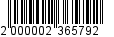 Администрация муниципального 
образования «Город Майкоп»Республики Адыгея 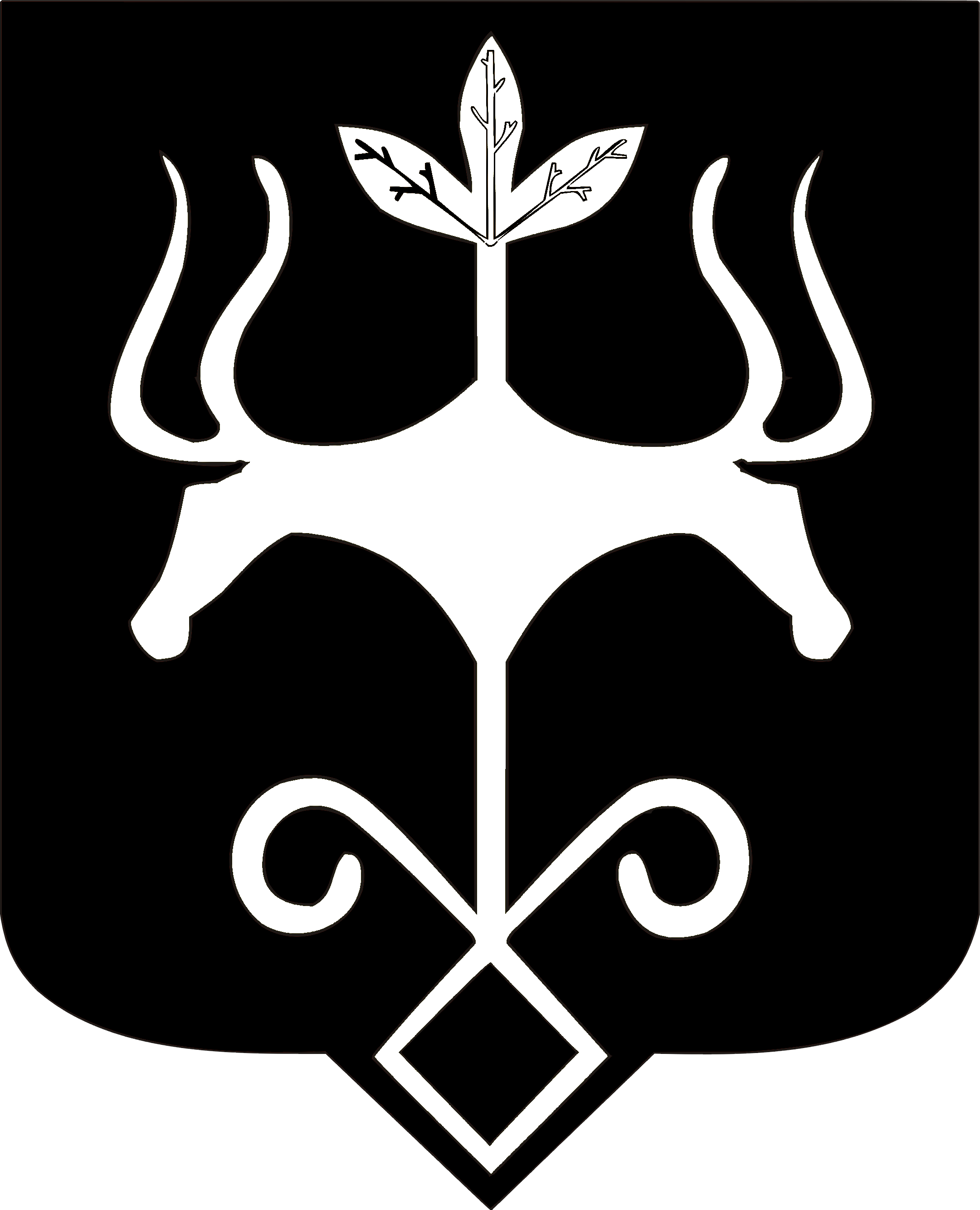 Адыгэ Республикэммуниципальнэ образованиеу 
«Къалэу Мыекъуапэ» и Администрацие